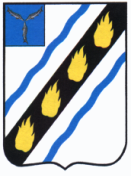 АДМИНИСТРАЦИЯМЕЧЕТНЕНСКОГО МУНИЦИПАЛЬНОГО ОБРАЗОВАНИЯ
СОВЕТСКОГО МУНИЦИПАЛЬНОГО РАЙОНАСАРАТОВСКОЙ ОБЛАСТИПОСТАНОВЛЕНИЕот 05.04.2018  № 16с. МечетноеО внесении изменений  в  постановлениеадминистрации Мечетненского  муниципальногообразования  от  29.06.2012 № 29В соответствии с Федеральным законом от 27.11.2017 № 355-ФЗ «О  внесении изменений в Федеральный закон «О порядке рассмотрения  обращений граждан  Российской  Федерации»  и руководствуясь  Уставом  Мечетненского  муниципального образования,  администрация  Мечетненского  муниципального образования  ПОСТАНОВЛЯЕТ:1.Внести в  постановление администрации  Мечетненского муниципального образования от 29.06.2012 № 29 «Об утверждении административного  регламента по предоставлению муниципальной услуги «Предоставление малоимущим гражданам по договорам социального найма жилых помещений муниципального жилищного фонда» с изменениями от 28.03.2016 № 7, от 07.07.2017 № 33) следующие  изменения:	1.1.  пункт 1.8. раздела I  административного  регламента  дополнить  абзацем следующего  содержания:	«- индивидуальное  информирование в  письменной или  электронной форме осуществляется посредством  направления ответа  на  обращение   в  форме электронного документа  по адресу   электронной  почты, указанному в  обращении, поступившем в  администрацию  в  форме  электронного документа, и  в  письменной  форме (или вручается под  роспись заявителю лично). Кроме  того, на  поступившее  в  администрацию  обращение, содержащее предложение, заявление или  жалобу, которые затрагивают интересы неопределенного круга  лиц, в частности на  обращение, в котором обжалуется судебное  решение, вынесенное  в отношении  неопределенного круга  лиц, ответ, в том числе с  разъяснением порядка обжалования  судебного решения, может быть размещен с  соблюдением  требований части 2 статьи 6 Федерального закона «О  порядке рассмотрения обращений  граждан Российской  Федерации» на официальном  сайте  администрации http://mech.stepnoeadm.ru.».  В случае поступления письменного обращения, содержащего вопрос, ответ на  который размещен на официальном  сайте  администрации http://mech.stepnoeadm.ru, гражданину, направившему  обращение, в течение семи  дней  со  дня регистрации  обращения  сообщается электронный адрес  официального сайта  администрации , на  котором  размещен ответ на  вопрос, поставленный  в  обращении, при этом  обращение, содержащее обжалование  судебного решения, не  возвращается.       2.Настоящее постановление вступает в силу со дня его официального опубликования  в  установленном порядке.Глава Мечетненскогомуниципального образования 					Е.Н. Чуйкова